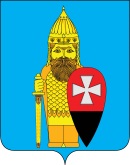 СОВЕТ ДЕПУТАТОВ ПОСЕЛЕНИЯ ВОРОНОВСКОЕ В ГОРОДЕ МОСКВЕ РЕШЕНИЕ18.01.2023 № 01/01Об утверждении цен и ставок на жилищно-коммунальные услугидля населенияВ соответствии с Жилищным кодексом Российской Федерации, Законом города Москвы от 06.11.2002 № 56 «Об организации местного самоуправления в городе Москве», Постановлением Правительства Москвы от 29.09. 2009 № 1030-ПП «О регулировании цен (тарифов) в городе Москве», Уставом поселения Вороновское;Совет депутатов поселения Вороновское решил:1.Утвердить для расчетов с населением за жилищно-коммунальные услуги:1.1.Ставки платы за пользование жилым помещением, находящимся в муниципальной собственности поселения Вороновское;1.1.1. для нанимателей жилых помещений по договору социального найма жилого помещения в бездотационных домах жилищного фонда, по договору найма специализированного жилого помещения, по договору найма жилого помещения жилищного фонда коммерческого использования (наем коммерческий) (приложение 1).1.2. Цены за содержание жилых помещений в многоквартирных домах:1.2.1. для нанимателей жилых помещений, принадлежащих на праве собственности городу Москве и предоставленных в пользование по договору социального найма жилого помещения, по договору найма специализированного жилого помещения или по договору найма жилого помещения жилищного фонда коммерческого использования, для граждан-собственников жилых помещений в многоквартирных домах, расположенных на территории поселения Вороновское, которые в установленном порядке не приняли решение о выборе способа управления многоквартирным домом или если принятое решение о выборе способа управления этим домом было не реализовано а также для граждан-собственников жилых помещений в многоквартирных домах, расположенных на территории поселения Вороновское, если на общем собрании собственников помещений многоквартирного дома в установленном порядке не принято решение об установлении размера платы за содержание жилых помещений в многоквартирных домах (приложение 2).2. Признать утратившим силу решение Совета депутатов поселения Вороновское от 22.12.2021 № 11/01 «Об утверждении цен и ставок на жилищно-коммунальные услуги для населения». 3. Настоящее решение вступает в силу с 01 февраля 2023 года.4. Опубликовать настоящее решение в бюллетене «Московский муниципальный вестник» и разместить на официальном сайте администрации поселения Вороновское. 5. Контроль за исполнением настоящего решения возложить на главу поселения Вороновское Царевского Е.П.Главапоселения Вороновское                                                                     Е.П. ЦаревскийПриложение 1к решению Совета депутатовпоселения Вороновское в городе Москвеот 18.01.2023 № 01/01Ставкиплаты за пользование жилым помещением, находящимся в муниципальной собственности поселения Вороновское для нанимателей жилых помещений по договору социального найма жилого помещения в бездотационных домах жилищного фонда, по договору найма специализированного жилого помещения, по договору найма жилого помещения жилищного фонда коммерческого использования (наем коммерческий)Примечания:1. Плата за пользование жилым помещением определяется исходя из занимаемой общей площади жилого помещения (в отдельных комнатах в общежитии - исходя из площади этих комнат).2. Удобства - электроснабжение, водопровод, канализация, центральное отопление, ванна (душ), газовая или электрическая плита, горячее водоснабжение (центральное или местное - многоточечная газовая колонка).3. Общая площадь жилого помещения (квартиры) для расчета платы за пользование жилым помещением - сумма площадей всех помещений квартиры, включая площади встроенных шкафов, темных комнат (кладовок).Справочно: площади летних помещений (застекленные и открытые лоджии, балконы, террасы) в оплачиваемую общую площадь квартиры не включаются.4. Ставки платы за наем не включают в себя комиссионное вознаграждение, взимаемое кредитными организациями и операторами платежных систем за услуги по приему данного платежа.5. Граждане - наниматели жилого помещения по договору найма (коммерческого) помимо платы за наем (коммерческий) оплачивают коммунальные услуги, а также услуги по содержанию и текущему ремонту общего имущества в многоквартирном доме по ценам за содержание и текущий ремонт общего имущества, установленным для нанимателей жилых помещений, находящихся в государственной собственности города Москвы и предоставленных в пользование по договору социального найма, за площадь, занимаемую сверх установленных норм, для соответствующей категории дома.Приложение 2к решению Совета депутатов поселения Вороновское в городе Москвеот 18.01.2023 № 01/01Ценыза содержание жилых помещений в многоквартирных домах для нанимателей жилых помещений, принадлежащих на праве собственности городу Москве и предоставленных в пользование по договору социального найма жилого помещения, по договору найма специализированного жилого помещения или по договору найма жилого помещения жилищного фонда коммерческого использования, для граждан - собственников жилых помещений в многоквартирных домах, расположенных на территории поселения Вороновское, которые в установленном порядке не приняли решение о выборе способа управления многоквартирным домом или если принятое решение о выборе способа управления этим домом было не реализовано а также для граждан-собственников жилых помещений в многоквартирных домах, расположенных на территории поселения Вороновское, если на общем собрании собственников помещений многоквартирного дома в установленном порядке не принято решение об установлении размера платы за содержание жилых помещений в многоквартирных домахПримечания:1. Указанные цены учитывают расходы на оказание услуг, выполнение работ по управлению многоквартирным домом, содержанию и текущему ремонту общего имущества в многоквартирном доме.2. В цены за содержание жилых помещений в многоквартирных домах для жилых домов без одного или более видов удобств или с износом 60 процентов и более, а также жилых помещений (квартир), признанных в установленном порядке непригодными для проживания, не включена стоимость работ по текущему ремонту общего имущества многоквартирного дома.3. Плата за содержание жилых помещений с нанимателей и собственников жилых помещений, проживающих в коммунальных квартирах, взимается с  общей площади жилого помещения.Плата за содержание жилых помещений с пользователей жилыми помещениями, проживающих в общежитиях с покомнатным заселением, взимается с  жилой площади. При проживании в одной комнате общежития нескольких граждан плата за содержание жилых помещений распределяется между ними пропорционально количеству койко-мест.4. Виды удобств: электроснабжение, водопровод, канализация, центральное отопление, ванна (душ), газовая или электрическая плита, горячее водоснабжение (центральное или местное - многоточечная газовая колонка).5. Общая площадь жилого помещения (квартиры) для расчета платы за содержание жилых помещений – это сумма площадей всех помещений квартиры, включая площади встроенных шкафов, темных комнат (кладовок).6. В цены за содержание жилых помещений не включены расходы по ремонту жилого помещения и внутриквартирного инженерного оборудования:- наниматели жилых помещений за счет собственных средств производят содержание, текущий ремонт жилого помещения и внутриквартирного инженерного оборудования;- собственники жилых помещений за счет собственных средств производят содержание, текущий и капитальный ремонт жилого помещения, внутриквартирного инженерного оборудования.7. Цены за содержание жилых помещений не включают в себя комиссионное вознаграждение, взимаемое кредитными организациями и операторами платежных систем за услуги по приему данного платежа.№ 
п/пКатегории многоквартирных домовСтавки платы за социальный наем жилого помещения, наем специализированного жилого помещения и наем для коммерческого использования (в рублях за 1кв.м общей площади жилого помещения 
в месяц)1Жилые дома, имеющие все виды благоустройства, с лифтом без мусоропровода независимо от материала стен1,512Жилые дома, имеющие все виды благоустройства, без лифта и мусоропровода независимо от материала стен1,513Жилые дома с износом основных конструкций более 60%, имеющие не все виды благоустройства1,51№
п/пКатегории многоквартирных домовЦены за содержание жилого помещения №
п/пКатегории многоквартирных домовза площадь, для нанимателей жилых помещений, принадлежащих на праве собственности, а также для граждан - собственников жилых помещений (в рублях за  общей площади жилого помещения в месяц, с учетом НДС) 1Жилые дома, имеющие все виды благоустройства, с лифтом без мусоропровода независимо от материала стен44,102Жилые дома, имеющие все виды благоустройства, без лифта и мусоропровода независимо от материала стен34,223Жилые дома с износом основных конструкций более 60%, имеющие не все виды благоустройства20,38